2022年吴江区中小学教师资格认定第二批次网报人员体检通知现对2022年6月21日至7月7日第二批次网报期间在中国教师资格网上申请苏州市吴江区教育局认定教师资格报名的社会人员进行体检，请符合条件的申请人员按照规定的时间和地点自行前往体检。一、体检医院苏州市体检中心（广济路242号，市立医院北区旁）。二、体检时间7月4日、7日、8日、9日，周一至周五上午7:00～10:30，周六上午7:00～9:30。体检费用中小学申请人180元/人，幼儿园申请人250元/人；费用由申请人自行承担。四、体检预约因疫情防控要求，为分流人员，请电脑登录网址http://47.99.107.139:2022/或手机扫码进行体检预约，预约成功者请按照预约时间自行前往体检。未预约者体检中心将不予接待。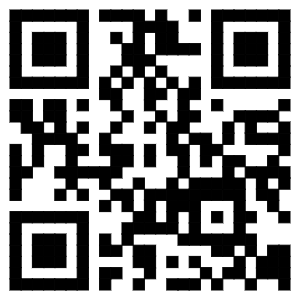 吴江区教师资格认定体检预约码五、体检要求1.体检前一天注意休息，勿熬夜，不要饮酒，忌油腻，避免剧烈运动；体检当天需进行采血等检查，请在受检前禁食空腹8-12小时，留夜尿；体检期间听从医院工作人员引导、保持安静。  2.体检当日，认定申请人须提供个人48小时内核酸阴性报告，严格落实“场所码”扫码入场以及测温、查码（健康码、行程卡），全程规范佩戴口罩，排队时保持一米以上距离，不交谈、不聚集。行程码带星的人员，谢绝入内。3.认定申请人请务必携带个人身份证、《江苏省教师资格申请人员体检表》（详见附件，自行下载，A4纸正反打印）。 体检表分两种：《江苏省幼儿园教师资格申请人员体检表》和《江苏省中小学教师资格申请人员体检表》,请注意区分使用，体检表上贴好一寸近期正面半身白底彩色免冠照片，体检表右上角体检号一栏中正确填写教师资格认定申请网上报名号。4.体检结束后，请将《体检表》交给体检中心“交表处”，并自行询问领回体检结果的时间。5.体检中心出具的附加化验单等佐证材料需与《体检表》装订在一起并于现场确认时提交。6.严禁弄虚作假、冒名顶替，如隐瞒病史影响体检结果的，即取消资格。逾期不参加体检者，视作自动放弃。7.体检中心咨询电话：0512-62363322（下午1:00-4:00）。8.2022年1月1日及之后已经参加苏州大市范围内教育行政部门组织的新教师入职体检的人员，可在本次认定时免予重复检查，但须提供相应教育行政部门出具的《体检合格证明》，请自行联系当时组织体检的教育行政部门开具。参加吴江区教育局组织的新教师入职体检的人员，请至吴江区教师发展中心（鲈乡北路419号）开具，联系电话：0512-60903712。2022年第一批次教师资格认定体检报告可用于第二批次认定。苏州市吴江区教育局2022年6月15日